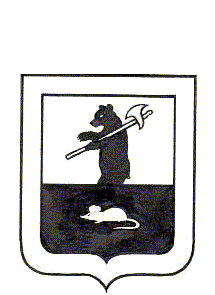 АДМИНИСТРАЦИЯ ГОРОДСКОГО ПОСЕЛЕНИЯ МЫШКИНПОСТАНОВЛЕНИЕг. Мышкин13.02.2015                                                                                         № 17О запрете выхода на ледовое покрытиеВ соответствии с Федеральным законом от 21 декабря 1994 № 68-ФЗ «О защите населения и территорий от чрезвычайных ситуаций природного и техногенного характера», Федеральным законом от 06 октября 2003 № 131-ФЗ «Об общих принципах организации местного самоуправления в Российской  Федерации», ПОСТАНОВЛЯЕТ:В связи с наступающей оттепелью, в целях предотвращения возможных чрезвычайных ситуаций и обеспечения безопасности граждан на водных объектах, расположенных на территории городского поселения Мышкин:        1.1. Запретить с 20 февраля 2015 года выход (выезд) граждан на ледовое покрытие по всему руслу реки Волга, на водоемах в границах городского поселения Мышкин.        2. О фактах нарушения данного постановления и в случаях проваливания под лед граждан информировать комиссию по чрезвычайным ситуациям городского поселения Мышкин.        3. Руководителям предприятий и организаций различных форм собственности довести данное постановление до подчиненных. Принять меры, направленные на предотвращение случаев гибели людей на водных объектах.4. Контроль за исполнением настоящего постановления оставляю за собой.5. Настоящее постановление вступает в силу с момента официального опубликования в газете «Волжские зори».Глава городскогопоселения Мышкин                                                                     	Е.В. Петров